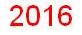 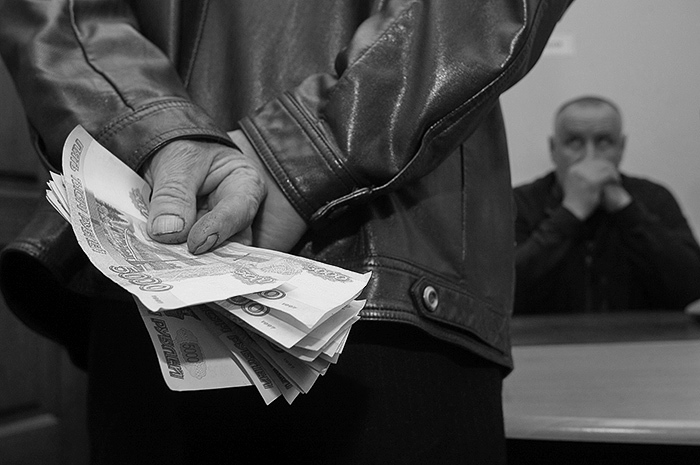 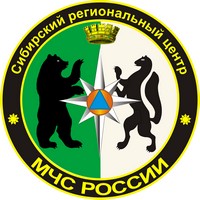 ИНФОРМАЦИОННО-СПРАВОЧНАЯ ПАМЯТКА	     «ПРОТИВОДЕЙСТВИЕ КОРРУПЦИИ»Красноярск-2016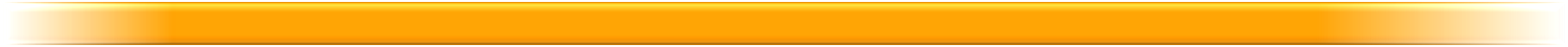 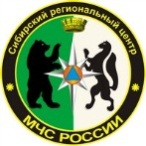 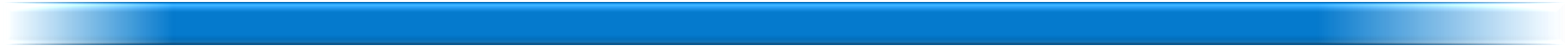 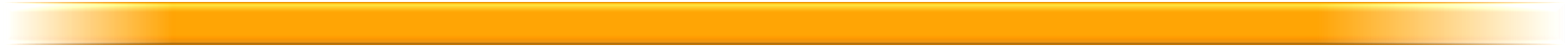 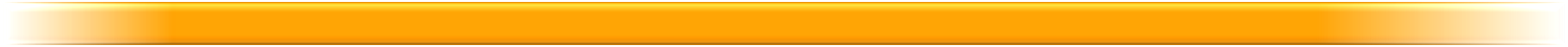 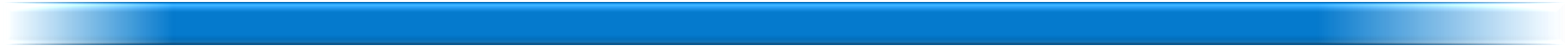 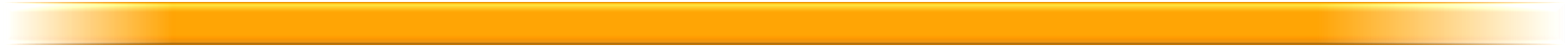 СОДЕРЖАНИЕПОНЯТИЕ КОРРУПЦИИ………………………………………………………………………………...3КАК ОТЛИЧИТЬ ВЗЯТКУ ОТ ПОДАРКА……………………………………………………………..4ОБО ВСЕХ ЛИ ПОДАРКАХ, ПОЛУЧЕННЫХ ПРИ ИСПОЛНЕНИИПРОФЕССИОНАЛЬНЫХ ОБЯЗАННОСТЕЙ, ДОЛЖНОСТНЫЕ ЛИЦАДОЛЖНЫ СООБЩАТЬ?............................................................................................................................5ОТВЕТСТВЕННОСТЬ ЗА ПОЛУЧЕНИЕ ВЗЯТКИ ПРЕДУСМОТРЕНАСТАТЬЕЙ 290 УГОЛОВНОГО КОДЕКСА РФ…………………………………………………………6ЧТО ТАКОЕ КОНФЛИКТ ИНТЕРЕСОВ…………………………………………………………….....9АДМИНИСТРАТИВНАЯ ОТВЕТСТВЕННОСТЬ ЮРИДИЧЕСКИХ ЛИЦ ЗАПРАВОНАРУШЕНИЯ КОРРУПЦИОННОГО ХАРАКТЕРА………………………………………..10ОГРАНИЧЕНИЯ, НАЛАГАЕМЫЕ НА ГРАЖДАНИНА, ЗАМЕЩАВШЕГОДОЛЖНОСТЬ ГОСУДАРСТВЕННОЙ ИЛИ МУНИЦИПАЛЬНОЙ СЛУЖБЫ,ПРИ ЗАКЛЮЧЕНИИ ИМ ТРУДОВОГО ИЛИ ГРАЖДАНСКО-ПРАВОВОГОДОГОВОРА………………………………………………………………………………………………10СПРАВОЧНАЯ ИНФОРМАЦИЯ………………………………………………………………………12ПОНЯТИЕ КОРРУПЦИИСОГЛАСНО СТ. 1 ФЕДЕРАЛЬНОГО ЗАКОНА ОТ 25.12.2008 № 273-ФЗ «О ПРОТИВОДЕЙСТВИИ КОРРУПЦИИ» КОРРУПЦИЯ ОЗНАЧАЕТ ЗЛОУПОТРЕБЛЕНИЕ СЛУЖЕБНЫМ ПОЛОЖЕНИЕМ, ДАЧУ ВЗЯТКИ, ПОЛУЧЕНИЕ ВЗЯТКИ, ЗЛОУПОТРЕБЛЕНИЕ ПОЛНОМОЧИЯМИ, КОММЕРЧЕСКИЙ ПОДКУП ЛИБО ИНОЕ НЕЗАКОННОЕ ИСПОЛЬЗОВАНИЕ ФИЗИЧЕСКИМ ЛИЦОМ СВОЕГО ДОЛЖНОСТНОГО ПОЛОЖЕНИЯ ВОПРЕКИ ЗАКОННЫМ ИНТЕРЕСАМ ОБЩЕСТВА И ГОСУДАРСТВА В ЦЕЛЯХ ПОЛУЧЕНИЯ ВЫГОДЫ В ВИДЕ ДЕНЕГ, ЦЕННОСТЕЙ, ИНОГО ИМУЩЕСТВА ИЛИ УСЛУГ ИМУЩЕСТВЕННОГО ХАРАКТЕРА, ИНЫХ ИМУЩЕСТВЕННЫХ ПРАВ ДЛЯ СЕБЯ ИЛИ ИНЫХ ТРЕТЬИХ ЛИЦ ЛИБО НЕЗАКОННОЕ ПРЕДОСТАВЛЕНИЕ ТАКОЙ ВЫГОДЫ УКАЗАННОМУ ЛИЦУ ДРУГИМИ ФИЗИЧЕСКИМИ ЛИЦАМИ, В ТОМ ЧИСЛЕ СОВЕРШЕНИЕ НАЗВАННЫХ ДЕЯНИЙ ОТ ИМЕНИ ИЛИ В ИНТЕРЕСАХ ЮРИДИЧЕСКОГО ЛИЦА.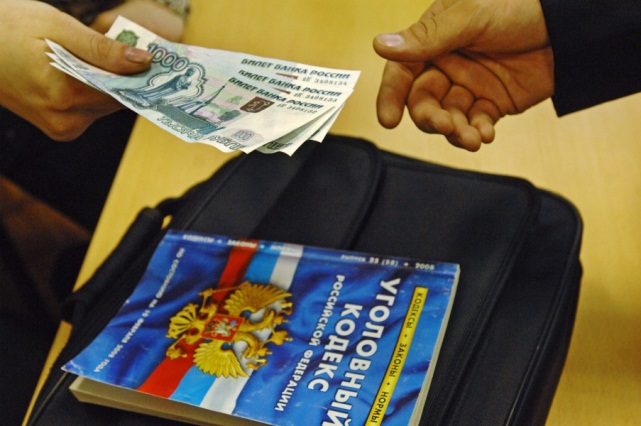 ЗАКОНОМ О ПРОТИВОДЕЙСТВИИ КОРРУПЦИИ УСТАНОВЛЕНЫ ОСНОВНЫЕ ПРИНЦИПЫ ПРОТИВОДЕЙСТВИЯ КОРРУПЦИИ, ПРАВОВЫЕ И ОРГАНИЗАЦИОННЫЕ ОСНОВЫ ПРЕДУПРЕЖДЕНИЯ КОРРУПЦИИ И БОРЬБЫ С НЕЙ, МИНИМИЗАЦИИ И (ИЛИ) ЛИКВИДАЦИИ ПОСЛЕДСТВИЙ КОРРУПЦИОННЫХ ПРАВОНАРУШЕНИЙ.В СООТВЕТСТВИИ С ЗАКОНОМ О ПРОТИВОДЕЙСТВИИ КОРРУПЦИИ ОДНИМ ИЗ ОСНОВНЫХ ПРИНЦИПОВ ПРОТИВОДЕЙСТВИЯ КОРРУПЦИИ ЯВЛЯЕТСЯ ПРИОРИТЕТНОЕ ПРИМЕНЕНИЕ МЕР ПО ПРЕДУПРЕЖДЕНИЮ КОРРУПЦИИ.ОБЯЗАННОСТЬ ПРИНЯТИЯ МЕР ПО ПРОТИВОДЕЙСТВИЮ КОРРУПЦИИ ВОЗЛОЖЕНА НА ОРГАНЫ ВЛАСТИ И КОММЕРЧЕСКИЕ ОРГАНИЗАЦИИ.ТАК, СТАТЬЯ 13.3 ФЕДЕРАЛЬНОГО ЗАКОНА ОТ 25.12.2008 № 273-ФЗ «О ПРОТИВОДЕЙСТВИИ КОРРУПЦИИ» ПРЕДУСМАТРИВАЕТ, ЧТО ОРГАНИЗАЦИИ ОБЯЗАНЫ РАЗРАБАТЫВАТЬ И ПРИНИМАТЬ МЕРЫ ПО ПРЕДУПРЕЖДЕНИЮ КОРРУПЦИИ.ТАКИМИ МЕРАМИ МОГУТ ЯВЛЯТЬСЯ: ОПРЕДЕЛЕНИЕ ПОДРАЗДЕЛЕНИЙ ИЛИ ДОЛЖНОСТНЫХ ЛИЦ, ОТВЕТСТВЕННЫХ ЗА ПРОФИЛАКТИКУ КОРРУПЦИОННЫХ И ИНЫХ ПРАВОНАРУШЕНИЙ; СОТРУДНИЧЕСТВО ОРГАНИЗАЦИИ С ПРАВООХРАНИТЕЛЬНЫМИ ОРГАНАМИ; РАЗРАБОТКУ И ВНЕДРЕНИЕ В ПРАКТИКУ СТАНДАРТОВ И ПРОЦЕДУР, НАПРАВЛЕННЫХ НА ОБЕСПЕЧЕНИЕ ДОБРОСОВЕСТНОЙ РАБОТЫ ОРГАНИЗАЦИИ; ПРИНЯТИЕ КОДЕКСА ЭТИКИ И СЛУЖЕБНОГО ПОВЕДЕНИЯ РАБОТНИКОВ ОРГАНИЗАЦИИ; ПРЕДОТВРАЩЕНИЕ И УРЕГУЛИРОВАНИЕ КОНФЛИКТА ИНТЕРЕСОВ; НЕДОПУЩЕНИЕ СОСТАВЛЕНИЯ НЕОФИЦИАЛЬНОЙ ОТЧЕТНОСТИ И ИСПОЛЬЗОВАНИЯ ПОДДЕЛЬНЫХ ДОКУМЕНТОВ.КАК ОТЛИЧИТЬ ВЗЯТКУ ОТ ПОДАРКАОДНИМИ ИЗ НАИБОЛЕЕ РАСПРОСТРАНЕННЫХ ПРЕСТУПЛЕНИЙ КОРРУПЦИОННОЙ НАПРАВЛЕННОСТИ ЯВЛЯЕТСЯ ПОЛУЧЕНИЕ И ДАЧА ВЗЯТКИ (ПРЕДУСМОТРЕННЫЕ СТ. 290 И СТ. 291, 290.1 УГОЛОВНОГО КОДЕКСА РОССИЙСКОЙ ФЕДЕРАЦИИ).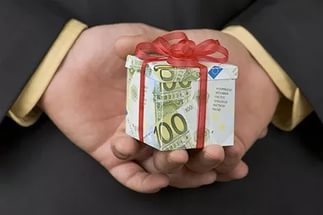 ОСНОВНОЙ ПРИНЦИП ДАРЕНИЯ ЗАКРЕПЛЕН В ГРАЖДАНСКОМ ЗАКОНОДАТЕЛЬСТВЕ. СОГЛАСНО СТ. 572 ГРАЖДАНСКОГО КОДЕКСА РОССИЙСКОЙ ФЕДЕРАЦИИ, ПОДАРОК - ЭТО ТО, ЧТО ДАРИТСЯ БЕЗВОЗМЕЗДНО, БЕЗ ВСТРЕЧНЫХ ОБЯЗАТЕЛЬСТВ И ПЕРЕДАЧИ ЧЕГО-ЛИБО СО СТОРОНЫ ОДАРЯЕМОГО. ПОДАРКОМ МОЖЕТ БЫТЬ ВЕЩЬ, А ТАКЖЕ ИМУЩЕСТВЕННОЕ ПРАВО (ТРЕБОВАНИЕ), ЛИБО ОСВОБОЖДЕНИЕ ОТ ИМУЩЕСТВЕННОЙ ОБЯЗАННОСТИ.ДЕЙСТВУЮЩИМ ЗАКОНОДАТЕЛЬСТВОМ УРЕГУЛИРОВАНО, ЧТО ДАРЕНИЕ НЕ ДОПУСКАЕТСЯ ЛИЦАМ, ЗАМЕЩАЮЩИМ ГОСУДАРСТВЕННЫЕ ДОЛЖНОСТИ РОССИЙСКОЙ ФЕДЕРАЦИИ, ГОСУДАРСТВЕННЫЕ ДОЛЖНОСТИ СУБЪЕКТОВ РОССИЙСКОЙ ФЕДЕРАЦИИ, МУНИЦИПАЛЬНЫМ СЛУЖАЩИМ, МУНИЦИПАЛЬНЫЕ ДОЛЖНОСТИ, СЛУЖАЩИМ БАНКА РОССИИ, ГОСУДАРСТВЕННЫМ СЛУЖАЩИМ, ЗА ИСКЛЮЧЕНИЕМ ОБЫЧНЫХ ПОДАРКОВ, СТОИМОСТЬ КОТОРЫХ НЕ ПРЕВЫШАЕТ ТРЕХ ТЫСЯЧ РУБЛЕЙ.НЕ РАСПРОСТРАНЯЕТСЯ ДАННЫЙ ЗАПРЕТ ЛИШЬ НА ПОДАРКИ, ПОЛУЧЕННЫЕ В СВЯЗИ С ПРОТОКОЛЬНЫМИ МЕРОПРИЯТИЯМИ, СО СЛУЖЕБНЫМИ КОМАНДИРОВКАМИ И ДРУГИМИ ОФИЦИАЛЬНЫМИ МЕРОПРИЯТИЯМИ, ПОСКОЛЬКУ ТАКИЕ ПОДАРКИ ПРИЗНАЮТСЯ СОБСТВЕННОСТЬЮ ГОСУДАРСТВА. ПОДАРОК НЕ ДОЛЖЕН БЫТЬ СДЕЛАН В СВЯЗИ С ДОЛЖНОСТНЫМ ПОЛОЖЕНИЕМ ОДАРЯЕМОГО ИЛИ В СВЯЗИ С ИСПОЛНЕНИЕМ ИМ СЛУЖЕБНЫХ ОБЯЗАННОСТЕЙ.ЕСЛИ ДАРЕНИЕ СОПРЯЖЕНО С НЕОБХОДИМОСТЬЮ ВЫПОЛНИТЬ ОПРЕДЕЛЕННЫЕ ДЕЙСТВИЯ, СВЯЗАННЫЕ С ИСПОЛНЕНИЕМ ДОЛЖНОСТНЫХ ОБЯЗАННОСТЕЙ, ИЛИ, НАОБОРОТ, БЕЗДЕЙСТВОВАТЬ, ИСПОЛЬЗУЯ ПРИ ЭТОМ СВОЕ СЛУЖЕБНОЕ ПОЛОЖЕНИЕ, В ИНТЕРЕСАХ ДАРИТЕЛЯ, ТО ТАКИЕ ДЕЙСТВИЯ ЯВЛЯЮТСЯ ВЗЯТКОЙ.ВЗЯТКА ВСЕГДА ДАЕТСЯ ЗА КОНКРЕТНЫЕ ДЕЙСТВИЯ (БЕЗДЕЙСТВИЯ) В ПОЛЬЗУ ДАЮЩЕГО ИЛИ ПРЕДСТАВЛЯЕМЫХ ИМ ЛИЦ, ТО ЕСТЬ ПРИ ДАЧЕ ВЗЯТКИ ОТСУТСТВУЕТ ОСНОВНОЙ ПРИНЦИП ДАРЕНИЯ - БЕЗВОЗМЕЗДНОСТЬ, ВЗЯТКОЙ МОЖЕТ БЫТЬ ПРИЗНАНА КАК ОПРЕДЕЛЕННАЯ ВЕЩЬ, ИМУЩЕСТВО, ТАК И ДЕНЕЖНОЕ ВОЗНАГРАЖДЕНИЕ, ПОЛУЧЕНИЕ ССУДЫ НА ЛЬГОТНЫХ УСЛОВИЯХ, ОПЛАТА ОТДЫХА, РАЗВЛЕЧЕНИЙ, ТРАНСПОРТНЫХ РАСХОДОВ И ТОМУ ПОДОБНОЕ, ТО ЕСТЬ ВЫГОДЫ И УСЛУГИ ИМУЩЕСТВЕННОГО ХАРАКТЕРА.ПРИ ЭТОМ НЕ ИМЕЕТ ЗНАЧЕНИЯ, ЧТО БЫЛО ВНАЧАЛЕ — ПОЛУЧЕНИЕ ВЗЯТКИ ИЛИ ОПРЕДЕЛЕННОЕ ДЕЙСТВИЕ ИЛИ СНАЧАЛА ДЕЙСТВИЕ, А ПОТОМ ВЗЯТКА. ГЛАВНОЕ, ЧТОБЫ ДО СОВЕРШЕНИЯ ДЕЙСТВИЯ МЕЖДУ ЛИЦАМИ БЫЛА ДОГОВОРЕННОСТЬ.ОБО ВСЕХ ЛИ ПОДАРКАХ, ПОЛУЧЕННЫХ ПРИ ИСПОЛНЕНИИ ПРОФЕССИОНАЛЬНЫХ ОБЯЗАННОСТЕЙ, ДОЛЖНОСТНЫЕ ЛИЦА ДОЛЖНЫ СООБЩАТЬ?ОТВЕТ НА ДАННЫЙ ВОПРОС ДАЕТ ТИПОВОЕ ПОЛОЖЕНИЕ О СООБЩЕНИИ ОТДЕЛЬНЫМИ КАТЕГОРИЯМИ ЛИЦ О ПОЛУЧЕНИИ ПОДАРКА В СВЯЗИ С ИХ ДОЛЖНОСТНЫМ ПОЛОЖЕНИЕМ ИЛИ ИСПОЛНЕНИЕМ ИМИ СЛУЖЕБНЫХ (ДОЛЖНОСТНЫХ) ОБЯЗАННОСТЕЙ, СДАЧЕ И ОЦЕНКЕ ПОДАРКА, РЕАЛИЗАЦИИ (ВЫКУПЕ) И ЗАЧИСЛЕНИИ СРЕДСТВ, ВЫРУЧЕННЫХ ОТ ЕГО РЕАЛИЗАЦИИ, УТВЕРЖДЕННОЕ ПОСТАНОВЛЕНИЕМ ПРАВИТЕЛЬСТВА РОССИЙСКОЙ ФЕДЕРАЦИИ ОТ 09.01.2014 № 10.ПРИКАЗ МЧС РОССИИ ОТ 18.09.2014 № 520 «О РЕАЛИЗАЦИИ ПОСТАНОВЛЕНИЯ ПРАВИТЕЛЬСТВА РОССИЙСКОЙ ФЕДЕРАЦИИ ОТ 9 ЯНВАРЯ 2014 ГОДА № 10 «О ПОРЯДКЕ СООБЩЕНИЯ ОТДЕЛЬНЫМИ КАТЕГОРИЯМИ ЛИЦ О ПОЛУЧЕНИИ ПОДАРКА В СВЯЗИ С ПРОТОКОЛЬНЫМИ МЕРОПРИЯТИЯМИ, СЛУЖЕБНЫМИ КОМАНДИРОВКАМИ И ДРУГИМИ ОФИЦИАЛЬНЫМИ МЕРОПРИЯТИЯМИ, УЧАСТИЕ В КОТОРЫХ СВЯЗАНО С ИСПОЛНЕНИЕМ ИМИ СЛУЖЕБНЫХ (ДОЛЖНОСТНЫХ) ОБЯЗАННОСТЕЙ, СДАЧИ И ОЦЕНКИ ПОДАРКА, РЕАЛИЗАЦИИ (ВЫКУПА) И ЗАЧИСЛЕНИЯ СРЕДСТВ, ВЫРУЧЕННЫХ ОТ ЕГО РЕАЛИЗАЦИИ» УСТАНАВЛИВАЕТ ПОРЯДОК ДЕЙСТВИЙ ЛИЧНОГО СОСТАВА МЧС РОССИИ ПРИ ПОЛУЧЕНИИ ПОДАРКА.ПОДАРОК, ПОЛУЧЕННЫЙ ЛИЦОМ, ЗАМЕЩАЮЩИМ ГОСУДАРСТВЕННУЮ (МУНИЦИПАЛЬНУЮ) ДОЛЖНОСТЬ, НЕЗАВИСИМО ОТ ЕГО СТОИМОСТИ, ПОДЛЕЖИТ ПЕРЕДАЧЕ НА ХРАНЕНИЕ В ПОРЯДКЕ, ПРЕДУСМОТРЕННОМ НАСТОЯЩИМ ПОЛОЖЕНИЕМ.ДО ПЕРЕДАЧИ ПОДАРКА ПО АКТУ ПРИЕМА-ПЕРЕДАЧИ ОТВЕТСТВЕННОСТЬ В СООТВЕТСТВИИ С ЗАКОНОДАТЕЛЬСТВОМ РОССИЙСКОЙ ФЕДЕРАЦИИ ЗА УТРАТУ ИЛИ ПОВРЕЖДЕНИЕ ПОДАРКА НЕСЕТ ЛИЦО, ПОЛУЧИВШЕЕ ПОДАРОК.В ЦЕЛЯХ ПРИНЯТИЯ К БУХГАЛТЕРСКОМУ УЧЕТУ ПОДАРКА В ПОРЯДКЕ, УСТАНОВЛЕННОМ ЗАКОНОДАТЕЛЬСТВОМ РОССИЙСКОЙ ФЕДЕРАЦИИ, ОПРЕДЕЛЕНИЕ ЕГО СТОИМОСТИ ПРОВОДИТСЯ НА ОСНОВЕ РЫНОЧНОЙ ЦЕНЫ, ДЕЙСТВУЮЩЕЙ НА ДАТУ ПРИНЯТИЯ К УЧЕТУ ПОДАРКА, ИЛИ ЦЕНЫ НА АНАЛОГИЧНУЮ МАТЕРИАЛЬНУЮ ЦЕННОСТЬ В СОПОСТАВИМЫХ УСЛОВИЯХ С ПРИВЛЕЧЕНИЕМ ПРИ НЕОБХОДИМОСТИ КОМИССИИ ИЛИ КОЛЛЕГИАЛЬНОГО ОРГАНА. СВЕДЕНИЯ О РЫНОЧНОЙ ЦЕНЕ ПОДТВЕРЖДАЮТСЯ ДОКУМЕНТАЛЬНО, А ПРИ НЕВОЗМОЖНОСТИ ДОКУМЕНТАЛЬНОГО ПОДТВЕРЖДЕНИЯ - ЭКСПЕРТНЫМ ПУТЕМ. ПОДАРОК ВОЗВРАЩАЕТСЯ СДАВШЕМУ ЕГО ЛИЦУ ПО АКТУ ПРИЕМА-ПЕРЕДАЧИ В СЛУЧАЕ, ЕСЛИ ЕГО СТОИМОСТЬ НЕ ПРЕВЫШАЕТ 3 ТЫС. РУБЛЕЙ.УПОЛНОМОЧЕННОЕ СТРУКТУРНОЕ ПОДРАЗДЕЛЕНИЕ (УПОЛНОМОЧЕННАЯ ОРГАНИЗАЦИЯ) ОБЕСПЕЧИВАЕТ ВКЛЮЧЕНИЕ В УСТАНОВЛЕННОМ ПОРЯДКЕ ПРИНЯТОГО К БУХГАЛТЕРСКОМУ УЧЕТУ ПОДАРКА, СТОИМОСТЬ КОТОРОГО ПРЕВЫШАЕТ 3 ТЫС. РУБЛЕЙ, В РЕЕСТР ФЕДЕРАЛЬНОГО ИМУЩЕСТВА ИЛИ СООТВЕТСТВУЮЩИЙ РЕЕСТР СУБЪЕКТА РОССИЙСКОЙ ФЕДЕРАЦИИ (РЕЕСТР МУНИЦИПАЛЬНОГО ОБРАЗОВАНИЯ).ОТВЕТСТВЕННОСТЬ ЗА ПОЛУЧЕНИЕ ВЗЯТКИ ПРЕДУСМОТРЕНА СТАТЬЕЙ 290 УГОЛОВНОГО КОДЕКСА РФ.ДАННОЕ ПРЕСТУПЛЕНИЕ МОЖЕТ БЫТЬ СОВЕРШЕНО ТОЛЬКО ДОЛЖНОСТНЫМ ЛИЦОМ.ИСХОДЯ ИЗ РАЗЪЯСНЕНИЙ ЗАКОНОДАТЕЛЯ (ПРИМЕЧАНИЕ К СТ.285 УК РФ), ДОЛЖНОСТНЫМ ЛИЦОМ МОГУТ БЫТЬ СОТРУДНИКИ:1. ГОСУДАРСТВЕННОГО ОРГАНА;2. ГОСУДАРСТВЕННОГО И МУНИЦИПАЛЬНОГО УЧРЕЖДЕНИЯ;3. ГОСУДАРСТВЕННОЙ КОРПОРАЦИИ;4.	 ВООРУЖЕННЫХ СИЛ РОССИЙСКОЙ ФЕДЕРАЦИИ, ДРУГИХ ВОЙСКАХ И ВОИНСКИХ ФОРМИРОВАНИЯХ РОССИЙСКОЙ ФЕДЕРАЦИИ.  РАБОТНИКИ ОРГАНИЗАЦИЙ ИНЫХ ОРГАНИЗАЦИОННО-ПРАВОВЫХ ФОРМ УГОЛОВНОЙ ОТВЕТСТВЕННОСТИ ПО СТ.290 УК РФ НЕ НЕСУТ. В ДАННОМ СЛУЧАЕ ЗА ИХ НЕЗАКОННЫЕ ДЕЙСТВИЯ ПО ПОЛУЧЕНИЮ ДЕНЕЖНЫХ СРЕДСТВ ОТВЕТСТВЕННОСТЬ МОЖЕТ НАСТУПИТЬ ПО СТ. 204 УК РФ, ТО ЕСТЬ ЗА НЕЗАКОННОЕ ПОЛУЧЕНИЕ ДЕНЕГ, ЦЕННЫХ БУМАГ, ИНОГО ИМУЩЕСТВА, А РАВНО НЕЗАКОННОЕ ПОЛЬЗОВАНИЕ УСЛУГАМИ ИМУЩЕСТВЕННОГО ХАРАКТЕРА ИЛИ ДРУГИМИ ИМУЩЕСТВЕННЫМИ ПРАВАМИ ЛИЦОМ, ВЫПОЛНЯЮЩИМ УПРАВЛЕНЧЕСКИЕ ФУНКЦИИ В КОММЕРЧЕСКОЙ ИЛИ ИНОЙ ОРГАНИЗАЦИИ.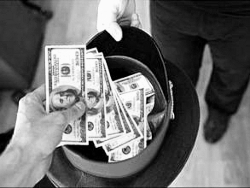 ТАКЖЕ ДОЛЖНОСТНОЕ ЛИЦО, КРОМЕ ОСУЩЕСТВЛЕНИЯ СВОИХ ФУНКЦИЙ В ПЕРЕЧИСЛЕННЫХ ОРГАНАХ И УЧРЕЖДЕНИЯХ, ДОЛЖНО ПОСТОЯННО, ВРЕМЕННО ЛИБО ПО СПЕЦИАЛЬНОМУ ПОЛНОМОЧИЮ ВЫПОЛНЯТЬ ОДНУ ИЗ ТРЕХ СЛЕДУЮЩИХ ФУНКЦИЙ:- ОСУЩЕСТВЛЯТЬ ФУНКЦИИ ПРЕДСТАВИТЕЛЯ ВЛАСТИ (ТО ЕСТЬ ЛИЦА, НАДЕЛЕННЫЕ ПРАВАМИ И ОБЯЗАННОСТЯМИ ПО ОСУЩЕСТВЛЕНИЮ ФУНКЦИЙ ОРГАНОВ ЗАКОНОДАТЕЛЬНОЙ, ИСПОЛНИТЕЛЬНОЙ ИЛИ СУДЕБНОЙ ВЛАСТИ, А ТАКЖЕ ИНЫХ ЛИЦ ПРАВООХРАНИТЕЛЬНЫХ ИЛИ КОНТРОЛИРУЮЩИХ ОРГАНОВ, НАДЕЛЕННЫХ В УСТАНОВЛЕННОМ ЗАКОНОМ ПОРЯДКЕ РАСПОРЯДИТЕЛЬНЫМИ ПОЛНОМОЧИЯМИ В ОТНОШЕНИИ ЛИЦ, НЕ НАХОДЯЩИХСЯ ОТ НИХ В СЛУЖЕБНОЙ ЗАВИСИМОСТИ, ЛИБО ПРАВОМ ПРИНИМАТЬ РЕШЕНИЯ, ОБЯЗАТЕЛЬНЫЕ ДЛЯ ИСПОЛНЕНИЯ ГРАЖДАНАМИ, ОРГАНИЗАЦИЯМИ, УЧРЕЖДЕНИЯМИ НЕЗАВИСИМО ОТ ИХ ВЕДОМСТВЕННОЙ ПРИНАДЛЕЖНОСТИ И ФОРМ СОБСТВЕННОСТИ (НАПРИМЕР, СОТРУДНИКИ ПОЛИЦИИ, ПРОКУРАТУРЫ И ТАК ДАЛЕЕ. К ПРЕДСТАВИТЕЛЯМ СУДЕБНОЙ ВЛАСТИ, ТАКЖЕ ОТНОСЯТСЯ И ПРИСЯЖНЫЕ ЗАСЕДАТЕЛИ, КОТОРЫЕ ИСПОЛНЯЮТ ЭТИ ФУНКЦИИ ВРЕМЕННО, ПО СПЕЦИАЛЬНОМУ ПОЛНОМОЧИЮ).-	ВЫПОЛНЯТЬ ОРГАНИЗАЦИОННО-РАСПОРЯДИТЕЛЬНЫЕ ФУНКЦИИ (ТО ЕСТЬ ТАКИЕ, КОТОРЫЕ СВЯЗАНЫ С РУКОВОДСТВОМ ТРУДОВЫМ КОЛЛЕКТИВОМ ИЛИ НАХОДЯЩИМИСЯ В ИХ СЛУЖЕБНОМ ПОДЧИНЕНИИ ОТДЕЛЬНЫМИ РАБОТНИКАМИ, С ФОРМИРОВАНИЕМ КАДРОВОГО СОСТАВА И ОПРЕДЕЛЕНИЕМ ТРУДОВЫХ ФУНКЦИЙ РАБОТНИКОВ, С ОРГАНИЗАЦИЕЙ ПОРЯДКА ПРОХОЖДЕНИЯ СЛУЖБЫ, ПРИМЕНЕНИЯ МЕР ПООЩРЕНИЯ ИЛИ НАГРАЖДЕНИЯ, НАЛОЖЕНИЯ ДИСЦИПЛИНАРНЫХ ВЗЫСКАНИЙ И Т.П.)-	АДМИНИСТРАТИВНО-ХОЗЯЙСТВЕННЫЕ ФУНКЦИИ (ТАКИЕ ПОЛНОМОЧИЯ ДОЛЖНОСТНОГО ЛИЦА, КОТОРЫЕ СВЯЗАНЫ С УПРАВЛЕНИЕМ И РАСПОРЯЖЕНИЕМ ИМУЩЕСТВОМ И (ИЛИ) ДЕНЕЖНЫМИ СРЕДСТВАМИ, НАХОДЯЩИМИСЯ НА БАЛАНСЕ И (ИЛИ) БАНКОВСКИХ СЧЕТАХ ОРГАНИЗАЦИЙ, УЧРЕЖДЕНИЙ, ВОИНСКИХ ЧАСТЕЙ И ПОДРАЗДЕЛЕНИЙ, А ТАКЖЕ ПО СОВЕРШЕНИЮ ИНЫХ ДЕЙСТВИЙ (НАПРИМЕР, ПО ПРИНЯТИЮ РЕШЕНИЙ О НАЧИСЛЕНИИ ЗАРАБОТНОЙ ПЛАТЫ, ПРЕМИЙ, ОСУЩЕСТВЛЕНИЮ КОНТРОЛЯ ЗА ДВИЖЕНИЕМ МАТЕРИАЛЬНЫХ ЦЕННОСТЕЙ, ОПРЕДЕЛЕНИЮ ПОРЯДКА ИХ ХРАНЕНИЯ, УЧЕТА И КОНТРОЛЯ ЗА ИХ РАСХОДОВАНИЕМ).ПРЕДМЕТОМ ВЗЯТКИ МОГУТ БЫТЬ КАК ИМУЩЕСТВО (В ТОМ ЧИСЛЕ, ДЕНЬГИ, ЦЕННЫЕ БУМАГИ), ЛЮБЫЕ УСЛУГИ ИМУЩЕСТВЕННОГО ХАРАКТЕРА, КОТОРЫЕ ПРИНОСИЛИ БЫ ЕМУ ВЫГОДУ ЛИБО ОСВОБОЖДАЛИ ОТ МАТЕРИАЛЬНЫХ ЗАТРАТ, А ТАКЖЕ ПРАВО НА ИМУЩЕСТВО.ВЗЯТКОПОЛУЧАТЕЛЬ МОЖЕТ ПОЛУЧИТЬ ВЗЯТКУ КАК НЕПОСРЕДСТВЕННО ДЛЯ СЕБЯ, ТО ЕСТЬ В СВОИХ ЛИЧНЫХ ИНТЕРЕСАХ, ТАК И, НАПРИМЕР, ПОТРЕБОВАТЬ ПЕРЕДАТЬ ЕЕ, НАПРИМЕР, СВОЕЙ СУПРУГЕ, ДРУГИМ БЛИЗКИМ РОДСТВЕННИКАМ ЛИБО ВООБЩЕ ПОСТОРОННИМ ФИЗИЧЕСКИМ И ЮРИДИЧЕСКИМ ЛИЦАМ ДЛЯ ИЗВЛЕЧЕНИЯ ИМИ ИМУЩЕСТВЕННОЙ ВЫГОДЫ ДЛЯ СЕБЯ, ЕСЛИ В ДАННОМ СЛУЧАЕ ВЗЯТКА БЫЛА БЫ ОПОСРЕДОВАННОЙ ТРАТОЙ ВЗЯТКОПОЛУЧАТЕЛЯ.НАПРИМЕР, ДОРОГОЙ ПОДАРОК ЖЕНЕ ЛИБО БЛИЗКОМУ ДРУГУ НЕДОБРОСОВЕСТНОГО ЧИНОВНИКА.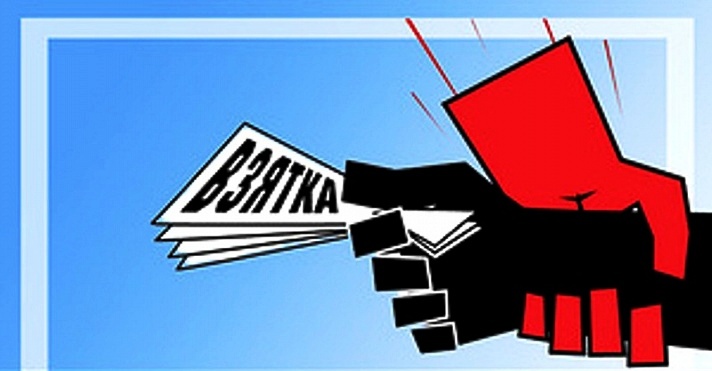 ЕСЛИ ЖЕ ДОЛЖНОСТНОЕ ЛИЦО, ЕГО РОДНЫЕ ИЛИ БЛИЗКИЕ НЕ ИЗВЛЕКАЮТ ИЗ ЭТОГО ИМУЩЕСТВЕННУЮ ВЫГОДУ, СОДЕЯННОЕ НЕ МОЖЕТ БЫТЬ КВАЛИФИЦИРОВАНО КАК ПОЛУЧЕНИЕ ВЗЯТКИ (НАПРИМЕР, ПРИНЯТИЕ РУКОВОДИТЕЛЕМ ГОСУДАРСТВЕННОГО ИЛИ МУНИЦИПАЛЬНОГО УЧРЕЖДЕНИЯ СПОНСОРСКОЙ ПОМОЩИ ДЛЯ ОБЕСПЕЧЕНИЯ ДЕЯТЕЛЬНОСТИ ДАННОГО УЧРЕЖДЕНИЯ ЗА СОВЕРШЕНИЕ ИМ ДЕЙСТВИЙ ПО СЛУЖБЕ В ПОЛЬЗУ ЛИЦ, ОКАЗАВШИХ ТАКУЮ ПОМОЩЬ). ПРИ НАЛИЧИИ К ТОМУ ОСНОВАНИЙ ДЕЙСТВИЯ ДОЛЖНОСТНОГО ЛИЦА МОГУТ БЫТЬ КВАЛИФИЦИРОВАНЫ КАК ЗЛОУПОТРЕБЛЕНИЕ ДОЛЖНОСТНЫМИ ПОЛНОМОЧИЯМИ ЛИБО КАК ПРЕВЫШЕНИЕ ДОЛЖНОСТНЫХ ПОЛНОМОЧИЙ.ВЗЯТКА МОЖЕТ БЫТЬ ПОЛУЧЕНА: -	ЗА ДЕЯНИЯ, ВХОДЯЩИЕ В СЛУЖЕБНЫЕ ПОЛНОМОЧИЯ ЧИНОВНИКА (ТО ЕСТЬ ЗА ЗАКОННЫЕ ДЕЙСТВИЯ).-	ЗА ИСПОЛЬЗОВАНИЕ СВОЕГО ДОЛЖНОСТНОГО ПОЛОЖЕНИЯ. ПРИ ЭТОМ, МОЖЕТ БЫТЬ ИСПОЛЬЗОВАНА ЗНАЧИМОСТЬ И АВТОРИТЕТ ЗАНИМАЕМОЙ ИМ ДОЛЖНОСТИ. НАПРИМЕР, ДАЧА УКАЗАНИЙ ПОДЧИНЕННОМУ СОТРУДНИКУ НА ВЫПОЛНЕНИЕ ИМ НУЖНЫХ ВЗЯТКОДАТЕЛЮ ДЕЙСТВИЙ.-	 ЗА ОБЩЕЕ ПОКРОВИТЕЛЬСТВО ПО СЛУЖБЕ. ОНО МОЖЕТ ПРОЯВЛЯТЬСЯ, В ЧАСТНОСТИ, В НЕОБОСНОВАННОМ НАЗНАЧЕНИИ ПОДЧИНЕННОГО, В ТОМ ЧИСЛЕ В НАРУШЕНИЕ УСТАНОВЛЕННОГО ПОРЯДКА, НА БОЛЕЕ ВЫСОКУЮ ДОЛЖНОСТЬ, ВО ВКЛЮЧЕНИИ ЕГО В СПИСКИ ЛИЦ, ПРЕДСТАВЛЯЕМЫХ К ПООЩРИТЕЛЬНЫМ ВЫПЛАТАМ.- ЗА ПОПУСТИТЕЛЬСТВО ПО СЛУЖБЕ, НАПРИМЕР, СОГЛАСИЕ ДОЛЖНОСТНОГО ЛИЦА КОНТРОЛИРУЮЩЕГО ОРГАНА НЕ ПРИМЕНЯТЬ ВХОДЯЩИЕ В ЕГО ПОЛНОМОЧИЯ МЕРЫ ОТВЕТСТВЕННОСТИ В СЛУЧАЕ ВЫЯВЛЕНИЯ СОВЕРШЕННОГО ВЗЯТКОДАТЕЛЕМ НАРУШЕНИЯ.- ЗА НЕЗАКОННЫЕ ДЕЙСТВИЯ (ТО ЕСТЬ ДЕЙСТВИЯ, СОВЕРШЕНИЕ КОТОРЫХ ВЗЯТКОПОЛУЧАТЕЛЕМ НЕ ПРЕДУСМОТРЕННОГО НИ ЕГО ДОЛЖНОСТНЫМИ ОБЯЗАННОСТЯМИ, НИ ДЕЙСТВУЮЩИМ ЗАКОНОДАТЕЛЬСТВОМ).СЛЕДУЕТ ИМЕТЬ В ВИДУ, ЧТО ОТВЕТСТВЕННОСТЬ ЗА ПОЛУЧЕНИЕ, ДАЧУ ВЗЯТКИ, ПОСРЕДНИЧЕСТВО ВО ВЗЯТОЧНИЧЕСТВЕ НАСТУПАЕТ НЕЗАВИСИМО ОТ ВРЕМЕНИ ПОЛУЧЕНИЯ ДОЛЖНОСТНЫМ ЛИЦОМ ВЗЯТКИ ДО ИЛИ ПОСЛЕ СОВЕРШЕНИЯ ИМ ДЕЙСТВИЙ (БЕЗДЕЙСТВИЯ) ПО СЛУЖБЕ В ПОЛЬЗУ ВЗЯТКОДАТЕЛЯ ИЛИ ПРЕДСТАВЛЯЕМЫХ ИМ ЛИЦ, А ТАКЖЕ НЕЗАВИСИМО ОТ ТОГО, БЫЛИ ЛИ УКАЗАННЫЕ ДЕЙСТВИЯ (БЕЗДЕЙСТВИЕ) ЗАРАНЕЕ ОБУСЛОВЛЕНЫ ВЗЯТКОЙ ИЛИ ДОГОВОРЕННОСТЬЮ С ДОЛЖНОСТНЫМ ЛИЦОМ О ПЕРЕДАЧЕ ЗА ИХ СОВЕРШЕНИЕ ВЗЯТКИ.ТО ЕСТЬ, КАКИЕ-ЛИБО «ПОДАРКИ» ПОДНЕСЕННЫЕ ДОЛЖНОСТНОМУ ЛИЦУ В КАЧЕСТВЕ БЛАГОДАРНОСТИ ЗА РАНЕЕ СОВЕРШЕННЫЕ ИМ САМОСТОЯТЕЛЬНО, БЕЗ КАКОГО УГОВОРА С ДАРИТЕЛЕМ ЗАКОННЫЕ ДЕЙСТВИЯ, ОБРАЗУЮТ СОСТАВ ВЗЯТОЧНИЧЕСТВА.НАПРИМЕР, ЧИНОВНИК ОПЕРАТИВНО ПРИНИМАЕТ РЕШЕНИЕ О ВЫДАЧЕ ПРЕДПРИНИМАТЕЛЮ ЛИЦЕНЗИЮ НА ДОБЫЧУ ПОЛЕЗНЫХ ИСКОПАЕМЫХ, ПРИ ЭТОМ ЗАРАНЕЕ НЕ ОБСУЖДАЯ С ЗАЯВИТЕЛЕМ ВОЗМОЖНОСТЬ ПОЛУЧЕНИЯ ВЗЯТКИ, А ПРЕДПРИНИМАТЕЛЬ САМОСТОЯТЕЛЬНО, ПО СОБСТВЕННОЙ ИНИЦИАТИВЕ В БЛАГОДАРНОСТЬ ДАРИТ ДОЛЖНОСТНОМУ ЛИЦУ АВТОМОБИЛЬ ЗА ПОЛОЖИТЕЛЬНОЕ РАССМОТРЕНИЕ ЕГО ЗАЯВЛЕНИЯ И ЧИНОВНИК ПРИНИМАЕТ ЭТОТ ПОДАРОК.ПОЛУЧЕНИЕ И ДАЧА ВЗЯТКИ, ПОСРЕДНИЧЕСТВО ВО ВЗЯТОЧНИЧЕСТВЕ В ВИДЕ НЕПОСРЕДСТВЕННОЙ ПЕРЕДАЧИ ВЗЯТКИ СЧИТАЮТСЯ ОКОНЧЕННЫМИ С МОМЕНТА ПРИНЯТИЯ ДОЛЖНОСТНЫМ ЛИЦОМ ХОТЯ БЫ ЧАСТИ ПЕРЕДАВАЕМЫХ ЕМУ ЦЕННОСТЕЙ. ПРИ ЭТОМ НЕ ИМЕЕТ ЗНАЧЕНИЯ, ПОЛУЧИЛИ ЛИ УКАЗАННЫЕ ЛИЦА РЕАЛЬНУЮ ВОЗМОЖНОСТЬ ПОЛЬЗОВАТЬСЯ ИЛИ РАСПОРЯЖАТЬСЯ ПЕРЕДАННЫМИ ИМ ЦЕННОСТЯМИ ПО СВОЕМУ УСМОТРЕНИЮ.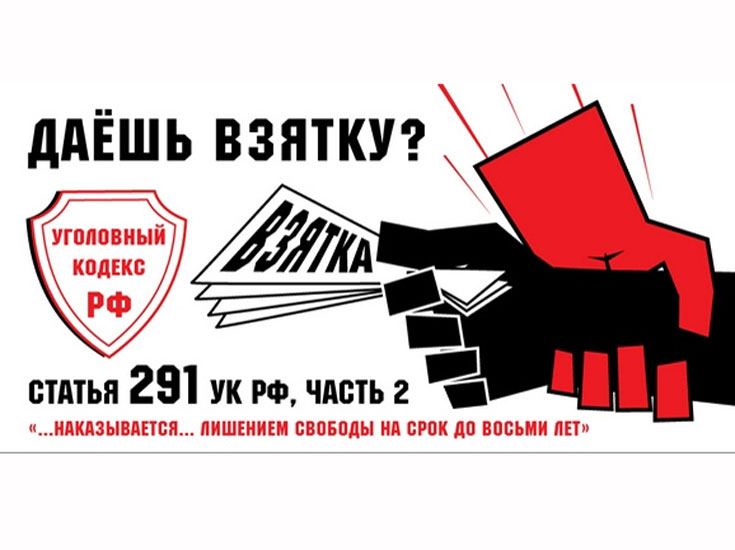 ЧТО ТАКОЕ КОНФЛИКТ ИНТЕРЕСОВОПРЕДЕЛЕНИЙ КОНФЛИКТА В НАУЧНОЙ ЛИТЕРАТУРЕ ДОСТАТОЧНО МНОГО, НО ВСЕ ИХ В ТОЙ ИЛИ ИНОЙ СТЕПЕНИ ОБЪЕДИНЯЕТ ТО, ЧТО КОНФЛИКТ - ЭТО ВСЕГДА РАЗНОГЛАСИЕ ПО КАКОМУ-ЛИБО ВОПРОСУ, КОНКУРЕНЦИЯ РАЗЛИЧНЫХ МНЕНИЙ, КОТОРАЯ РАЗРЕШАЕТСЯ В ТОЙ ИЛИ ИНОЙ ФОРМЕ ИНОГДА ПРАВОВЫМИ, А ИНОГДА НЕ СОВСЕМ ПРАВОВЫМИ СРЕДСТВАМИ. НАИБОЛЕЕ РАСПРОСТРАНЕННЫМИ И ХАРАКТЕРНЫМИ ПРЕДПОСЫЛКАМИ ВОЗНИКНОВЕНИЯ КОНФЛИКТА ИНТЕРЕСОВ МОЖНО НАЗВАТЬ ФАКТОРЫ, ОБУСЛОВЛЕННЫЕ РАЗЛИЧИЯМИ В ВОСПРИЯТИИ ГОСУДАРСТВЕННЫМИ ГРАЖДАНСКИМИ СЛУЖАЩИМИ СВОЕГО СЛУЖЕБНОГО ДОЛГА, СФОРМИРОВАВШИХСЯ ПРОФЕССИОНАЛЬНЫХ ПРАВИЛ ПОВЕДЕНИЯ, ЦЕННОСТНЫХ И МОРАЛЬНЫХ УСТАНОВОК, ТРАДИЦИЙ, ОБЫЧАЕВ, ОПРЕДЕЛЕННЫЕ ПРИНАДЛЕЖНОСТЬЮ ГРАЖДАНСКОГО СЛУЖАЩЕГО К ФОРМАЛЬНЫМ ИЛИ НЕФОРМАЛЬНЫМ РОЛЕВЫМ ГРУППАМ, ИМЕЮЩИМ ЦЕЛИ, РАСХОДЯЩИЕСЯ С ЦЕЛЯМИ ГОСУДАРСТВА И ОБЩЕСТВА В ЦЕЛОМ ИЛИ ОРГАНА ГОСУДАРСТВЕННОЙ ВЛАСТИ, ПОРОЖДАЮЩИЕ В ИТОГЕ НЕГАТИВНЫЕ ПОСЛЕДСТВИЯ ДЛЯ ПОСЛЕДНИХ И ВЕДУЩИЕ К СОВЕРШЕНИЮ КОРРУПЦИОННЫХ ПРАВОНАРУШЕНИЙ. 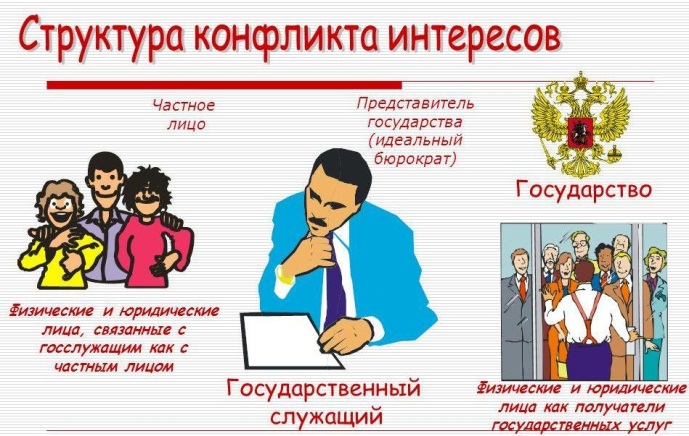 ДЛЯ ГОСУДАРСТВЕННЫХ СЛУЖАЩИХ ПРЕДУСМОТРЕНА СПЕЦИАЛЬНАЯ ПРОЦЕДУРА ПРЕДОТВРАЩЕНИЯ КОНФЛИКТА ИНТЕРЕСОВ. ПРЕДСТАВИТЕЛЬ НАНИМАТЕЛЯ, ЕСЛИ ЕМУ СТАЛО ИЗВЕСТНО О ВОЗНИКНОВЕНИИ ЛИЧНОЙ ЗАИНТЕРЕСОВАННОСТИ У ГОСУДАРСТВЕННОГО ГРАЖДАНСКОГО СЛУЖАЩЕГО, КОТОРАЯ МОЖЕТ ПРИВЕСТИ К КОНФЛИКТУ ИНТЕРЕСОВ, ОБЯЗАН ПРЕДПРИНЯТЬ МЕРЫ ПО ЕГО ПРЕДОТВРАЩЕНИЮ ИЛИ УРЕГУЛИРОВАНИЮ ЧЕРЕЗ РАССМОТРЕНИЕ ЭТОЙ ПРОБЛЕМЫ В СПЕЦИАЛЬНОЙ КОМИССИИ. СОЗДАНИЕ ДАННОЙ КОМИССИИ РЕГУЛИРУЕТСЯ ПОЛОЖЕНИЕМ О КОМИССИЯХ ПО СОБЛЮДЕНИЮ ТРЕБОВАНИЙ К СЛУЖЕБНОМУ ПОВЕДЕНИЮ ФЕДЕРАЛЬНЫХ ГОСУДАРСТВЕННЫХ СЛУЖАЩИХ И УРЕГУЛИРОВАНИЮ КОНФЛИКТА ИНТЕРЕСОВ. ДАННОЕ ПОЛОЖЕНИЕ УТВЕРЖДЕНО УКАЗОМ ПРЕЗИДЕНТА РФ ОТ 01.07.2010 Г. № 821 «О КОМИССИЯХ ПО СОБЛЮДЕНИЮ ТРЕБОВАНИЙ К СЛУЖЕБНОМУ ПОВЕДЕНИЮ ФЕДЕРАЛЬНЫХ ГОСУДАРСТВЕННЫХ СЛУЖАЩИХ И УРЕГУЛИРОВАНИЮ КОНФЛИКТА ИНТЕРЕСОВ». ПОЛОЖЕНИЕМ ОПРЕДЕЛЯЕТСЯ ПОРЯДОК ФОРМИРОВАНИЯ И ДЕЯТЕЛЬНОСТИ СООТВЕТСТВУЮЩЕЙ КОМИССИИ, ОСНОВНЫЕ ЗАДАЧИ; ВОПРОСЫ, КОТОРЫЕ ВЫНОСЯТСЯ НА РАССМОТРЕНИЕ КОМИССИИ. КОМИССИЯ ПО УРЕГУЛИРОВАНИЮ КОНФЛИКТОВ ИНТЕРЕСОВ ОБРАЗУЕТСЯ ПРАВОВЫМ АКТОМ ГОСУДАРСТВЕННОГО ОРГАНА. КАК ПРАВИЛО, ЭТО ПРИКАЗЫ СООТВЕТСТВУЮЩИХ ОРГАНОВ.ПРИКАЗОМ МЧС РОССИИ ОТ 06.12.2011 № 729 УТВЕРЖДЕН ПОРЯДОК ФОРМИРОВАНИЯ И ДЕЯТЕЛЬНОСТИ КОМИССИИ ТЕРРИТОРИАЛЬНОГО ОРГАНА МЧС РОССИИ ПО СОБЛЮДЕНИЮ ТРЕБОВАНИЙ К СЛУЖЕБНОМУ ПОВЕДЕНИЮ ФЕДЕРАЛЬНЫХ ГОСУДАРСТВЕННЫХ СЛУЖАЩИХ И УРЕГУЛИРОВАНИЮ КОНФЛИКТА ИНТЕРЕСОВ».КАКАЯ АДМИНИСТРАТИВНАЯ ОТВЕТСТВЕННОСТЬ ЮРИДИЧЕСКИХ ЛИЦ ЗА ПРАВОНАРУШЕНИЯ КОРРУПЦИОННОГО ХАРАКТЕРА?СТАТЬЕЙ 19.28 КОАП РФ ПРЕДУСМОТРЕНА ОТВЕТСТВЕННОСТЬ ЗА НЕЗАКОННЫЕ ПЕРЕДАЧА, ПРЕДЛОЖЕНИЕ ИЛИ ОБЕЩАНИЕ ОТ ИМЕНИ ИЛИ В ИНТЕРЕСАХ ЮРИДИЧЕСКОГО ЛИЦА ДОЛЖНОСТНОМУ ЛИЦУ, ЛИЦУ, ВЫПОЛНЯЮЩЕМУ УПРАВЛЕНЧЕСКИЕ ФУНКЦИИ В КОММЕРЧЕСКОЙ ИЛИ ИНОЙ ОРГАНИЗАЦИИ, ИНОСТРАННОМУ ДОЛЖНОСТНОМУ ЛИЦУ ЛИБО ДОЛЖНОСТНОМУ ЛИЦУ ПУБЛИЧНОЙ МЕЖДУНАРОДНОЙ ОРГАНИЗАЦИИ ДЕНЕГ, ЦЕННЫХ БУМАГ, ИНОГО ИМУЩЕСТВА, ОКАЗАНИЕ ЕМУ УСЛУГ ИМУЩЕСТВЕННОГО ХАРАКТЕРА, ПРЕДОСТАВЛЕНИЕ ИМУЩЕСТВЕННЫХ ПРАВ ЗА СОВЕРШЕНИЕ В ИНТЕРЕСАХ ДАННОГО ЮРИДИЧЕСКОГО ЛИЦА ДОЛЖНОСТНЫМ ЛИЦОМ, ЛИЦОМ, ВЫПОЛНЯЮЩИМ УПРАВЛЕНЧЕСКИЕ ФУНКЦИИ В КОММЕРЧЕСКОЙ ИЛИ ИНОЙ ОРГАНИЗАЦИИ, ИНОСТРАННЫМ ДОЛЖНОСТНЫМ ЛИЦОМ ЛИБО ДОЛЖНОСТНЫМ ЛИЦОМ ПУБЛИЧНОЙ МЕЖДУНАРОДНОЙ ОРГАНИЗАЦИИ ДЕЙСТВИЯ (БЕЗДЕЙСТВИЕ), СВЯЗАННОГО С ЗАНИМАЕМЫМ ИМИ СЛУЖЕБНЫМ ПОЛОЖЕНИЕМ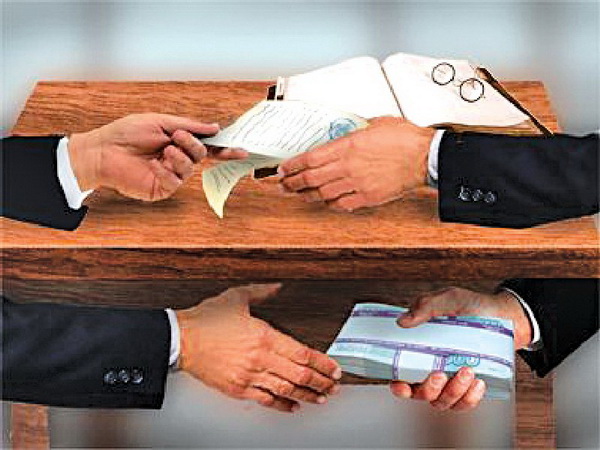 САНКЦИЯ ДАННОЙ СТАТЬИ ПРЕДУСМАТРИВАЕТ НАЛОЖЕНИЕ НА ЮРИДИЧЕСКОЕ ЛИЦО ШТРАФА В РАЗМЕРЕ ДО СТОКРАТНОЙ СУММЫ ПРЕДЛОЖЕННОГО НЕЗАКОННОГО ВОЗНАГРАЖДЕНИЯ.КАКИЕ ОГРАНИЧЕНИЯ, НАЛАГАЕМЫЕ НА ГРАЖДАНИНА, ЗАМЕЩАВШЕГО ДОЛЖНОСТЬ ГОСУДАРСТВЕННОЙ ИЛИ МУНИЦИПАЛЬНОЙ СЛУЖБЫ, ПРИ ЗАКЛЮЧЕНИИ ИМ ТРУДОВОГО ИЛИ ГРАЖДАНСКО-ПРАВОВОГО ДОГОВОРА?ГРАЖДАНИН, ЗАМЕЩАВШИЙ ДОЛЖНОСТЬ ГОСУДАРСТВЕННОЙ ИЛИ МУНИЦИПАЛЬНОЙ СЛУЖБЫ, ВКЛЮЧЕННУЮ В ПЕРЕЧЕНЬ, УСТАНОВЛЕННЫЙ НОРМАТИВНЫМИ ПРАВОВЫМИ АКТАМИ РОССИЙСКОЙ ФЕДЕРАЦИИ, В ТЕЧЕНИЕ ДВУХ ЛЕТ ПОСЛЕ УВОЛЬНЕНИЯ С ГОСУДАРСТВЕННОЙ ИЛИ МУНИЦИПАЛЬНОЙ СЛУЖБЫ ИМЕЕТ ПРАВО ЗАМЕЩАТЬ НА УСЛОВИЯХ ТРУДОВОГО ДОГОВОРА ДОЛЖНОСТИ В ОРГАНИЗАЦИИ И (ИЛИ) ВЫПОЛНЯТЬ В ДАННОЙ ОРГАНИЗАЦИИ РАБОТЫ (ОКАЗЫВАТЬ ДАННОЙ ОРГАНИЗАЦИИ УСЛУГИ) В ТЕЧЕНИЕ МЕСЯЦА СТОИМОСТЬЮ БОЛЕЕ СТА ТЫСЯЧ РУБЛЕЙ НА УСЛОВИЯХ ГРАЖДАНСКО-ПРАВОВОГО ДОГОВОРА (ГРАЖДАНСКО-ПРАВОВЫХ ДОГОВОРОВ), ЕСЛИ ОТДЕЛЬНЫЕ ФУНКЦИИ ГОСУДАРСТВЕННОГО, МУНИЦИПАЛЬНОГО (АДМИНИСТРАТИВНОГО) УПРАВЛЕНИЯ ДАННОЙ ОРГАНИЗАЦИЕЙ ВХОДИЛИ В ДОЛЖНОСТНЫЕ (СЛУЖЕБНЫЕ) ОБЯЗАННОСТИ ГОСУДАРСТВЕННОГО ИЛИ МУНИЦИПАЛЬНОГО СЛУЖАЩЕГО, С СОГЛАСИЯ СООТВЕТСТВУЮЩЕЙ КОМИССИИ ПО СОБЛЮДЕНИЮ ТРЕБОВАНИЙ К СЛУЖЕБНОМУ ПОВЕДЕНИЮ ГОСУДАРСТВЕННЫХ ИЛИ МУНИЦИПАЛЬНЫХ СЛУЖАЩИХ И УРЕГУЛИРОВАНИЮ КОНФЛИКТА ИНТЕРЕСОВ.ПОСТАНОВЛЕНИЕМ ПРАВИТЕЛЬСТВА РФ ОТ 21.01.2015 № 29 УТВЕРЖДЕНЫ НОВЫЕ ПРАВИЛА СООБЩЕНИЯ РАБОТОДАТЕЛЕМ О ЗАКЛЮЧЕНИИ ТРУДОВОГО ИЛИ ГРАЖДАНСКО-ПРАВОВОГО ДОГОВОРА НА ВЫПОЛНЕНИЕ РАБОТ (ОКАЗАНИЕ УСЛУГ) С ГРАЖДАНИНОМ, ЗАМЕЩАВШИМ ДОЛЖНОСТИ ГОСУДАРСТВЕННОЙ ИЛИ МУНИЦИПАЛЬНОЙ СЛУЖБЫ, ПЕРЕЧЕНЬ КОТОРЫХ УСТАНАВЛИВАЕТСЯ НОРМАТИВНЫМИ ПРАВОВЫМИ АКТАМИ РОССИЙСКОЙ ФЕДЕРАЦИИ.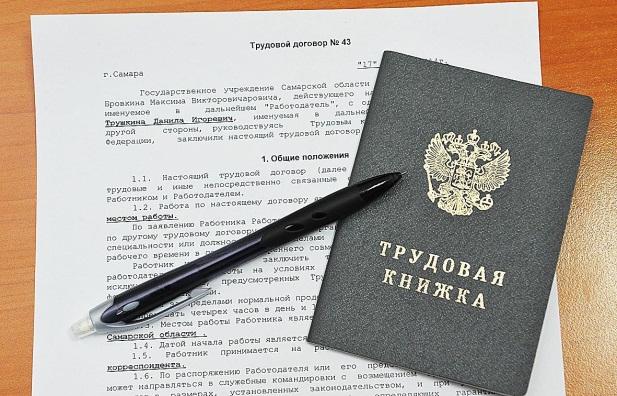 ТАК, ОБНОВЛЕНА ПРОЦЕДУРА СООБЩЕНИЯ РАБОТОДАТЕЛЕМ О ЗАКЛЮЧЕНИИ КОНТРАКТА С ГРАЖДАНИНОМ, ЗАМЕЩАВШИМ ОПРЕДЕЛЕННЫЕ ДОЛЖНОСТИ ГОСУДАРСТВЕННОЙ ИЛИ МУНИЦИПАЛЬНОЙ СЛУЖБЫ.УКАЗАННЫЕ ПРАВИЛА УСТАНАВЛИВАЮТ ПОРЯДОК СООБЩЕНИЯ РАБОТОДАТЕЛЕМ О ЗАКЛЮЧЕНИИ ТРУДОВОГО ИЛИ ГРАЖДАНСКО-ПРАВОВОГО ДОГОВОРА НА ВЫПОЛНЕНИЕ В ОРГАНИЗАЦИИ В ТЕЧЕНИЕ МЕСЯЦА РАБОТ (ОКАЗАНИЕ УСЛУГ) СТОИМОСТЬЮ БОЛЕЕ 100 ТЫС. РУБЛЕЙ С ГРАЖДАНИНОМ, ЗАМЕЩАВШИМ ДОЛЖНОСТИ ГОСУДАРСТВЕННОЙ ИЛИ МУНИЦИПАЛЬНОЙ СЛУЖБЫ, ПЕРЕЧЕНЬ КОТОРЫХ УСТАНАВЛИВАЕТСЯ НОРМАТИВНЫМИ АКТАМИ РФ, ПРЕДСТАВИТЕЛЮ НАНИМАТЕЛЯ (РАБОТОДАТЕЛЮ) ГОСУДАРСТВЕННОГО ИЛИ МУНИЦИПАЛЬНОГО СЛУЖАЩЕГО ПО ПОСЛЕДНЕМУ МЕСТУ ЕГО СЛУЖБЫ.РАБОТОДАТЕЛЬ ПРИ ЗАКЛЮЧЕНИИ ТРУДОВОГО ИЛИ ГРАЖДАНСКО-ПРАВОВОГО ДОГОВОРА В ТЕЧЕНИЕ 2 ЛЕТ ПОСЛЕ УВОЛЬНЕНИЯ ГРАЖДАНИНА С ГОСУДАРСТВЕННОЙ ИЛИ МУНИЦИПАЛЬНОЙ СЛУЖБЫ СООБЩАЕТ ПРЕДСТАВИТЕЛЮ НАНИМАТЕЛЯ (РАБОТОДАТЕЛЮ) ГОСУДАРСТВЕННОГО ИЛИ МУНИЦИПАЛЬНОГО СЛУЖАЩЕГО ПО ПОСЛЕДНЕМУ МЕСТУ ЕГО СЛУЖБЫ О ЗАКЛЮЧЕНИИ ТАКОГО ДОГОВОРА В ПИСЬМЕННОЙ ФОРМЕ.УКАЗАННОЕ СООБЩЕНИЕ ОФОРМЛЯЕТСЯ НА БЛАНКЕ ОРГАНИЗАЦИИ И ПОДПИСЫВАЕТСЯ ЕЕ РУКОВОДИТЕЛЕМ (УПОЛНОМОЧЕННЫМ ЛИЦОМ),ПОДПИСАВШИМ ТРУДОВОЙ ДОГОВОР СО СТОРОНЫ РАБОТОДАТЕЛЯ, ЛИБО УПОЛНОМОЧЕННЫМ ЛИЦОМ, ПОДПИСАВШИМ ГРАЖДАНСКО-ПРАВОВОЙ ДОГОВОР.ПОДПИСЬ РАБОТОДАТЕЛЯ ЗАВЕРЯЕТСЯ ПЕЧАТЬЮ ОРГАНИЗАЦИИ (ПЕЧАТЬЮ КАДРОВОЙ СЛУЖБЫ).СООБЩЕНИЕ НАПРАВЛЯЕТСЯ ПРЕДСТАВИТЕЛЮ НАНИМАТЕЛЯ (РАБОТОДАТЕЛЮ) ГРАЖДАНИНА ПО ПОСЛЕДНЕМУ МЕСТУ ЕГО СЛУЖБЫ В 10-ДНЕВНЫЙ СРОК СО ДНЯ ЗАКЛЮЧЕНИЯ ТРУДОВОГО ДОГОВОРА ИЛИ ГРАЖДАНСКО-ПРАВОВОГО ДОГОВОРА.СЛЕДУЕТ ПОМНИТЬ, ЧТО ЗА НЕСОБЛЮДЕНИЕ ПОРЯДКА СООБЩЕНИЯ О ЗАКЛЮЧЕНИИ ТРУДОВОГО (ГРАЖДАНСКО-ПРАВОВОГО) ДОГОВОРА С ГРАЖДАНИНОМ, РАНЕЕ ЗАМЕЩАВШИМ ДОЛЖНОСТЬ ГОСУДАРСТВЕННОЙ ИЛИ МУНИЦИПАЛЬНОЙ СЛУЖБЫ, РАБОТОДАТЕЛЬ (ЗАКАЗЧИК РАБОТ ИЛИ УСЛУГ) МОЖЕТ БЫТЬ ПРИВЛЕЧЕН К АДМИНИСТРАТИВНОЙ ОТВЕТСТВЕННОСТИ В СООТВЕТСТВИИ СО СТ. 19.29 КОАП РФ. ЭТОЙ СТАТЬЕЙ ПРЕДУСМОТРЕНО НАЛОЖЕНИЕ АДМИНИСТРАТИВНОГО ШТРАФА:- НА ГРАЖДАН - В РАЗМЕРЕ ОТ 2000 ДО 4000 РУБ.;- НА ДОЛЖНОСТНЫХ ЛИЦ - ОТ 20 000 ДО 50 000 РУБ.;- НА ЮРИДИЧЕСКИХ ЛИЦ - ОТ 100 000 ДО 500 000 РУБ.СПРАВОЧНАЯ ИНФОРМАЦИЯНАИМЕНОВАНИЕ ОРГАНА ИЛИ ОРГАНИЗАЦИИАДРЕС ОРГАНА ИЛИ ОРГАНИЗАЦИИКОНТАКТНЫЙ ТЕЛЕФОН ДОВЕРИЯМЧС России. Москва, Театральный пр., 3электронная почта: info@mchs.gov.ru+7(499)216-99-99Сибирский региональный центр МЧС России. Красноярск,ул. Ленинградская, 42электронная почта:obshiyotdel_src@mail.ru+7(391)298-55-47Отдел (по вопросам противодействия коррупции) Сибирского регионального центра МЧС России. Красноярск,ул. Ленинградская, 42электронная почта:srcotdel@yandex.ru+7(391)226-44-10;+7(391)226-44-24